Μουσική για μαθητές Ε΄ και Στ΄ τάξηςΑγαπητοί γονείς και μαθητές εύχομαι να είστε όλοι καλά! Πιο κάτω έχω συγκεντρώσει μερικούς τίτλους τραγουδιών καθώς και τον σύνδεσμό τους στο you tube. Είναι μερικά από τα τραγούδια που έχουμε ήδη τραγουδήσει στο σχολείο στο μάθημα της Μουσικής. Μπορείτε να τα τραγουδήσετε μαζί για να ξεφύγετε λίγο από την καθημερινότητα! Στο τέλος σας έχω σημειώσει μερικές ιστοσελίδες με μουσικά παιχνίδια και δραστηριότητες! Καλή ακρόαση! Διασκεδάστε δημιουργώντας μουσική!Ωδή στον Γεώργιο Καραϊσκάκηhttps://www.youtube.com/watch?v=YIlSrilFbosΤα κλεφτόπουλαhttps://www.youtube.com/watch?v=qrI_hCW8Eu0Ένα τον είχε η μάνα τουhttps://www.youtube.com/watch?v=bdK7yY92qhcΤων αθανάτων το κρασίhttps://www.youtube.com/watch?v=lqaU4mjWdVUΤου Άη Γιωρκούhttps://www.youtube.com/watch?v=9ARsF0pl_sEΗ Γαουρίτσαhttps://www.youtube.com/watch?v=PEPKIpUKCw0Ιστοσελίδεςα) Η παρακάτω ιστοσελίδα, παρ’ όλο που είναι στα αγγλικά, έχει διάφορα διασκεδαστικά μουσικά παιχνίδια που μπορούν να παίξουν τα παιδιά ηλεκτρονικά. Πολύ ωραία είναι τα παιχνίδια Match the Rhythm, Compose Your Own Music, Open Instruments of the Orchestrahttps://www.classicsforkids.com/games.htmlβ) Στο συγκεκριμένο αρχείο παρουσιάζονται πολλές ιδέες για κατασκευή μουσικών οργάνων με αντικείμενα που εύκολα βρίσκουμε στο σπίτι μας.http://www.iema.gr/data/EducationalProjects/Melina/KataskevesMO.pdfγ) Σε αυτό το σύνδεσμο παρουσιάζεται το μουσικό παραμύθι ο Πέτρος και ο Λύκος με αφηγητή το Διονύση Σαββόπουλο και με ορχήστρα τα Μουσικά Σύνολα της ΕΡΤ. Είναι μια φανταστική ευκαιρία για γνωριμία με τα όργανα της Συμφωνικής Ορχήστρας.https://www.youtube.com/watch?v=Ka9RFwdcIBwδ) Στη ιστοσελίδα αυτή μετατρέπεται το κείμενο σε μουσική. Μπορείτε να γράψετε ότι θέλετε π.χ. το όνομά σας και να μετατραπεί σε μουσική! Ακολουθούν οδηγίες.https://typatone.com/Για παύσεις πατώ SPACE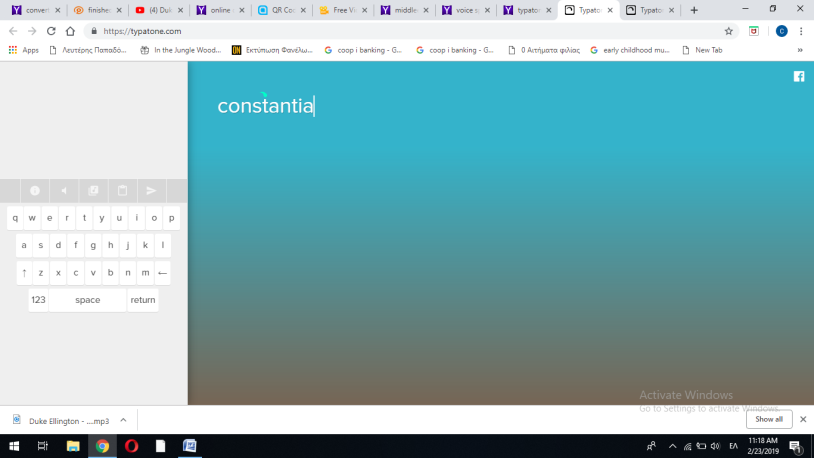 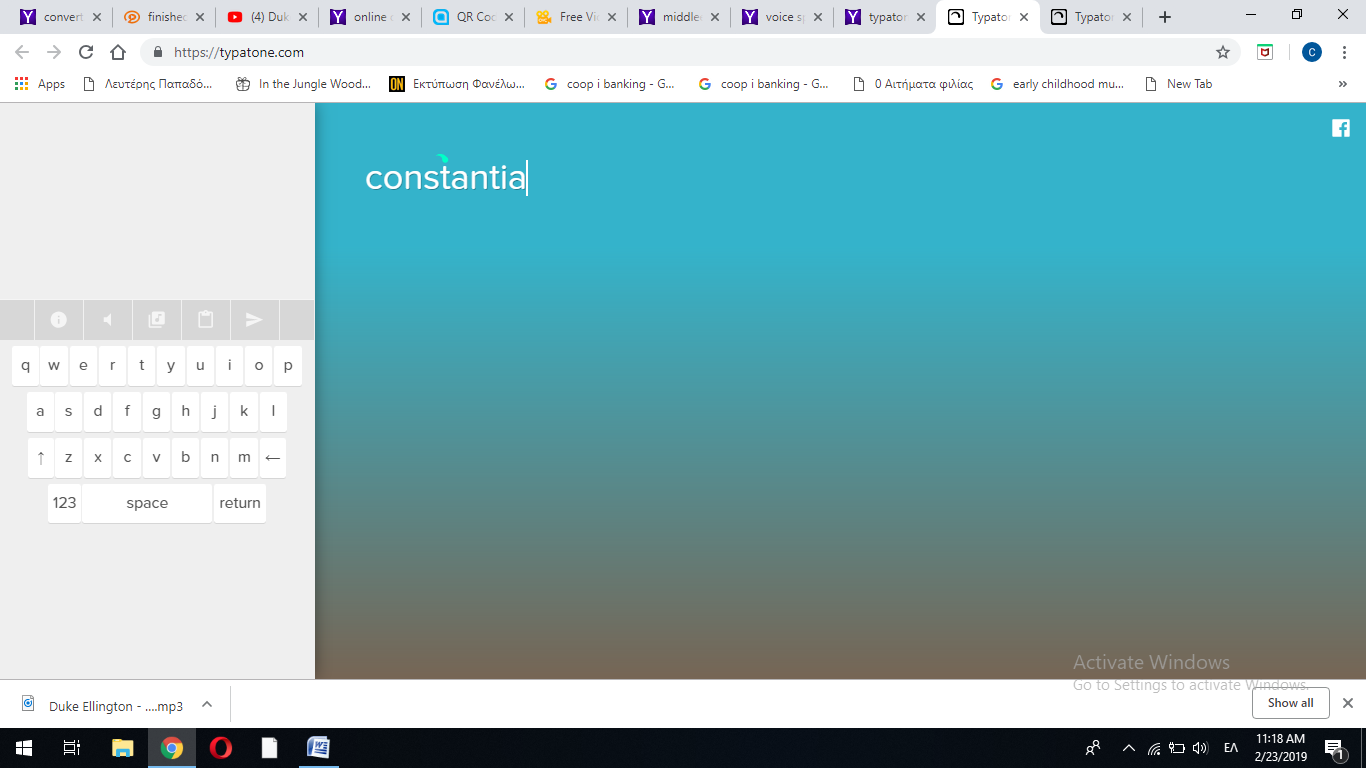             		για να ακουστεί η γραμμένη λέξη            		για να αλλάξω τους ήχους            		για να κάνω paste ένα κείμενο            		για να κοινοποιήσω